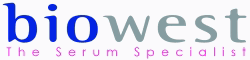 ПАСПОРТМодифицированная питательная Среда 199 на солях Хенкса (Hanks) без L-Глютамина без бикарбоната натрияСерия N° : Артикул N° : Дата валидации: Срок годности: Хранение:M14608P0410 P041020 / 04 / 201620 / 04 / 2019+2/+8°CClaire Remy Quality ServiceDate :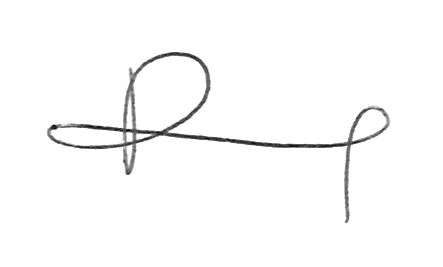 09/05/2016BIOWEST SAS - Rue de la Caille - 49340 Nuaillé - France - www.biowest.net Tel. : +33 (0)2 41 46 42 42 Fax : +33 (0)2 41 46 40 50 - email : biowest@biowest.netR.C. ANGERS B 341 853 554 - EORI FR 341 853 554 00044 -Code APE 2120ZPage 1 / 1